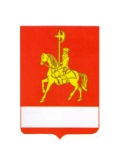 АДМИНИСТРАЦИЯ КАРАТУЗСКОГО РАЙОНАПОСТАНОВЛЕНИЕ25.04.2014                             с. Каратузское			               № 415-п          Об утверждении Порядка взаимодействия заказчиков, уполномоченных  органов, уполномоченных учреждений и органа местного самоуправления муниципального образования Каратузский  район, уполномоченного на осуществление контроля в сфере закупок при согласовании возможности заключения контракта с единственным  поставщиком (подрядчиком, исполнителем) при осуществлении закупок для обеспечения муниципальных нужд  в Каратузском районе  В соответствии с пунктом 25 части 1 статьи 93, частями 1 и 7 статьи 55, частями 1- 3 статьи 71, частями 1 и 3 статьи 79, частью 18 статьи 83 Федерального закона Российской Федерации от 5 апреля 2013 года № 44-ФЗ  «О контрактной системе в сфере закупок товаров, работ, услуг для обеспечения государственных и муниципальных нужд», Приказом Министерства экономического развития Российской Федерации от 13 сентября 2013 года  № 537 «Об утверждении Порядка согласования применения закрытых способов определения поставщиков (подрядчиков, исполнителей), возможности заключения (заключения) контракта с единственным поставщиком (подрядчиком, исполнителем)»,  постановлением администрации  Каратузского  района  от 25 апреля 2014 года № 414-п «Об определении органа местного самоуправления муниципального образования Каратузский  район, уполномоченного на осуществление контроля в сфере закупок», статьей 26 Устава муниципального образования Каратузский район, в целях организации работы по согласованию возможности заключения контракта с единственным поставщиком (подрядчиком, исполнителем) при осуществлении закупок для обеспечения муниципальных нужд в муниципальном образовании Каратузский  район, ПОСТАНОВЛЯЮ:	1.Образовать комиссию по согласованию возможности заключения контракта с единственным поставщиком (подрядчиком, исполнителем) при осуществлении закупок для обеспечения муниципальных нужд в Каратузском районе (далее – Комиссия) и утвердить ее состав (приложение № 1). 2.Утвердить Порядок взаимодействия заказчиков, уполномоченных органов, уполномоченных учреждений и органа местного самоуправления муниципального образования Каратузский  район, уполномоченного на осуществление контроля в сфере закупок при согласовании возможности заключения контракта с единственным  поставщиком (подрядчиком, исполнителем) при осуществлении закупок для обеспечения муниципальных нужд  в Каратузском  районе  (приложение № 2).3.Технику по компьютеризации администрации района (П.Ю.Морозов) разместить постановление на официальном сайте администрации Каратузского района.4.Контроль за выполнением настоящего постановления оставляю за собой.5.Постановление  вступает в силу в день, следующий за днем его официального опубликования в периодическом печатном издании Вести муниципального образования «Каратузский район»» и распространяется на правоотношения, возникшие с 1 января 2014 года.Глава администрации района                                                    Г.И.КулаковаПРИЛОЖЕНИЕ № 1 кпостановлением администрацииКаратузского района от 25.04.2014 № 415-п                                                           СОСТАВ  комиссии по согласованию возможности заключения контракта с единственным поставщиком (подрядчиком, исполнителем) при осуществлении закупок для обеспечения муниципальных нужд в Каратузском районеПРИЛОЖЕНИЕ № 2 кпостановлению администрацииКаратузского района от 25.04.2014 г. № 415-п                                                          ПОРЯДОКвзаимодействия заказчиков, уполномоченных органов, уполномоченных учреждений и органа местного самоуправления муниципального образования Каратузский район, уполномоченного на осуществление контроля в сфере закупок при согласовании возможности заключения контракта с единственным  поставщиком (подрядчиком, исполнителем) при осуществлении закупок для обеспечения муниципальных нужд в Каратузском районе  Общие положения1.1.Порядок взаимодействия заказчиков, уполномоченных органов, уполномоченных учреждений и органа местного самоуправления муниципального образования Каратузский  район, уполномоченного на осуществление контроля в сфере закупок при согласовании возможности заключения контракта с единственным  поставщиком (подрядчиком, исполнителем) при осуществлении закупок для обеспечения муниципальных нужд  в Каратузском  районе  (далее – Порядок) определяет правила согласования возможности заключения контракта с единственным поставщиком (исполнителем, подрядчиком) заказчиком, уполномоченным органом, уполномоченным учреждением с органом местного самоуправления муниципального образования Каратузский район, уполномоченным на осуществление контроля в сфере закупок - Администрацией муниципального образования Каратузский  район в лице отдела планирования и экономического развития  администрации муниципального образования Каратузский район (далее – Уполномоченный орган на осуществление контроля в сфере закупок). 1.2.Настоящий Порядок разработан в соответствии с Федеральным законом от 5 апреля 2013 года № 44-ФЗ «О контрактной системе в сфере закупок товаров, работ, услуг для обеспечения государственных и муниципальных нужд» (далее - Закон), Приказом Министерства экономического развития Российской Федерации от 13 сентября 2013 года  № 537 «Об утверждении Порядка согласования применения закрытых способов определения поставщиков (подрядчиков, исполнителей), возможности заключения (заключения) контракта с единственным поставщиком (подрядчиком, исполнителем)»,  постановлением администрации муниципального образования Каратузский район от 25 апреля 2014 года № 414-п  «Об определении органа местного самоуправления муниципального образования Каратузский район, уполномоченного на осуществление контроля в сфере закупок».          1.3. Основные термины и понятия,  используемые в настоящем Порядке, соответствуют терминам и понятиям определенным Законом.  1.4. Процедура согласования возможности заключения контракта с единственным поставщиком (исполнителем, подрядчиком) проводится в случаях принятия заказчиком решения об осуществлении закупки у единственного поставщика (подрядчика, исполнителя):- в соответствии с частью 1 статьи 55 Закона - если конкурс признан не состоявшимся по основаниям, предусмотренным:1) частью 13 статьи 51 Закона  в связи с тем, что по окончании срока подачи заявок на участие в конкурсе подана только одна заявка, при этом такая заявка признана соответствующей требованиям Закона и конкурсной документации;2) частью 6 статьи 53 Закона в связи с тем, что по результатам рассмотрения заявок на участие в конкурсе только одна заявка признана соответствующей требованиям Закона и конкурсной документации;3) частью 9 статьи 56 Закона в связи с тем, что по результатам предквалификационного отбора только один участник закупки признан соответствующим установленным единым требованиям, дополнительным требованиям и заявка такого участника признана соответствующей требованиям Закона, конкурсной документации.-в соответствии с частью 7 статьи 55 Закона - в случае, если двухэтапный конкурс признан не состоявшимся по основаниям, предусмотренным частью 15 статьи 57 Закона в связи с тем, что по окончании срока подачи окончательных заявок на участие в двухэтапном конкурсе подана только одна такая заявка, при этом такая заявка признана соответствующей требованиям Закона и конкурсной документации или по результатам рассмотрения окончательных заявок на участие в двухэтапном конкурсе только одна заявка признана соответствующей требованиям Закона и конкурсной документации.- в соответствии с частью 1 статьи 71 Закона - в случае, если электронный аукцион признан не состоявшимся по основанию, предусмотренному частью 16 статьи 66 Закона в связи с тем, что по окончании срока подачи заявок на участие в таком аукционе подана только одна заявка на участие в нем, и если этот участник и поданная им заявка признаны соответствующими требованиям Закона и документации о таком аукционе.- в соответствии с частью 2 статьи 71 Закона - в случае, если электронный аукцион признан не состоявшимся по основанию, предусмотренному частью 8 статьи 67 Закона в связи с тем, что аукционной комиссией принято решение о признании только одного участника закупки, подавшего заявку на участие в таком аукционе, его участником, и если этот участник и поданная им заявка на участие в таком аукционе признаны соответствующими требованиям Закона и документации о таком аукционе.- в соответствии с частью 3 статьи 71 Закона - в случае, если электронный аукцион признан не состоявшимся по основанию, предусмотренному частью 20 статьи 68 Закона в связи с тем, что в течение десяти минут после начала проведения такого аукциона ни один из его участников не подал предложение о цене контракта.- в соответствии с частью 1 статьи 79 Закона - если запрос котировок признан не состоявшимся по основаниям, предусмотренным:1) частью 6 статьи 77 Закона в связи с тем, что по окончании срока подачи заявок на участие в запросе котировок подана только одна заявка. При этом такая заявка признана соответствующей требованиям Закона и требованиям, указанным в извещении о проведении запроса котировок;2) частью 9 статьи 78 Закона в связи с тем, что по результатам рассмотрения заявок на участие в запросе котировок только одна такая заявка признана соответствующей требованиям Закона и требованиям, указанным в извещении о проведении запроса котировок.- в соответствии с частью 3 статьи 79 Закона - в случае, если после даты окончания срока подачи заявок на участие в запросе котировок, указанного в извещении о продлении срока подачи таких заявок, подана только одна такая заявка и она признана соответствующей требованиям Закона и требованиям, указанным в извещении о проведении запроса котировок.- в соответствии с частью 18 статьи 83 Закона - в случае, если запрос предложений признается не состоявшимся в связи с тем, что до момента вскрытия конвертов с заявками на участие в запросе предложений и (или) открытия доступа к поданным в форме электронных документов заявкам на участие в запросе предложений подана только одна такая заявка, которая признана соответствующей требованиям Закона и соответствует установленным заказчиком требованиям к товарам, работам, услугам в соответствии с извещением о проведении запроса предложений.1.5. Для получения согласования заключения контракта с единственным поставщиком (исполнителем, подрядчиком) в соответствии с частями 1 и 7 статьи 55, частями 1 - 3 статьи 71, частями 1 и 3 статьи 79, частью 18 статьи 83 Закона заказчик, уполномоченный орган, уполномоченное учреждение (далее – Заявитель) направляет в Уполномоченный орган на осуществление контроля в сфере закупок в соответствии с требованиями настоящего Порядка письменное обращение о возможности заключения контракта с единственным поставщиком (подрядчиком, исполнителем) при осуществлении закупок для обеспечения муниципальных нужд в муниципальном образовании Каратузский района (далее – Обращение), подписанное уполномоченным должностным лицом заказчика (уполномоченного органа, уполномоченного учреждения).  Примерная форма обращения о возможности заключения контракта с единственным поставщиком (подрядчиком, исполнителем) приведена в приложении № 1 к настоящему Порядку. 1.6. Обращение в соответствии с частями 1 и 7 статьи 55, частями 1-3 статьи 71, частями 1 и 3 статьи 79, частью 18 статьи 83 Закона должно содержать обязательную информацию о признании несостоявшимся конкурса, повторного конкурса, электронного аукциона, запроса котировок, запроса предложений, дату и номер извещения об осуществлении закупки в единой информационной системе в сфере закупок. 1.7. К обращению должны быть приложены следующая информация и документы:- документация о закупках, а также  разъяснения и изменения к ней (если такие разъяснения или изменения были сделаны заказчиком), копии протоколов, составленных в ходе проведения закупок; - информация о поставщике (исполнителе, подрядчике) (наименование, место нахождения, идентификационный номер налогоплательщика), с которым предполагается заключить контракт, и обоснование того, что данное лицо соответствует требованиям Закона и документации о закупках и согласно заключить контракт в соответствии с требованиями и условиями документации о закупках и по цене, не превышающей начальную (максимальную) цену контракта, указанную в извещении об осуществлении закупки по форме согласно приложению № 2 к настоящему Порядку;- доверенность, выданная и оформленная в соответствии с гражданским законодательством, или ее надлежащим образом заверенная копия, либо иной документ, подтверждающий полномочия лица на осуществление действий от имени заказчика, уполномоченного органа, уполномоченного учреждения (копия решения о назначении или об избрании либо приказ о назначении физического лица на должность  в соответствии с которым такое физическое лицо обладает правом действовать от имени заказчика, уполномоченного органа, уполномоченного учреждения без доверенности).При этом, если обращение направлено по результатам несостоявшегося повторного конкурса или несостоявшегося запроса предложений, проведенного в соответствии с пунктом 8 части 2 статьи 83 Закона, к такому обращению также должны быть приложены документы в соответствии с абзацем 2 настоящего пункта, по всем предшествующим несостоявшимся процедурам определения поставщика (подрядчика, исполнителя), явившимся основанием для проведения таких повторного конкурса, запроса предложений.1.8. Обращение направляется Заявителем в письменной форме в Уполномоченный орган на осуществление контроля в сфере закупок по почте или нарочным по адресу: 662850, Красноярский край, Каратузский район, с.Каратузское, ул.Советская, 21, каб. 302.  Режим работы: понедельник - пятница - с 8.00 до 17.00, перерыв - с 12.00 до 13.00.Поступившее обращение регистрируется специалистом  Уполномоченного органа на осуществление контроля в сфере закупок в журнале регистрации поступающих документов отдела планирования и экономического развития  администрации муниципального образования Каратузский район не позднее следующего рабочего дня после дня его поступления с присвоением ему регистрационного номера.1.10. От имени Уполномоченного органа на осуществление контроля в сфере закупок согласование возможности заключения контракта с единственным поставщиком (подрядчиком, исполнителем) при осуществлении закупок для обеспечения муниципальных нужд в Каратузском  районе осуществляет комиссия по согласованию возможности заключения контракта с единственным поставщиком (подрядчиком, исполнителем) при осуществлении закупок для обеспечения муниципальных нужд в Каратузской районе (далее – Комиссия). 1.11. Комиссия уполномочена рассматривать обращения о согласовании заключения контракта с единственным поставщиком (исполнителем, подрядчиком) в соответствии с пунктом 25 части 1 статьи 93, частями 1 и 7 статьи 55, частями 1-3 статьи 71, частями 1 и 3 статьи 79, частью 18 статьи 83 Закона.  1.12. Деятельность Комиссии осуществляется на основе коллегиальности, свободного, открытого и гласного обсуждения вопросов, входящих в ее компетенцию.1.13. Комиссия не является постоянно действующим структурным подразделением Уполномоченного органа на осуществление контроля в сфере закупок. Заседание Комиссии назначается председателем комиссии (заместителем председателя комиссии в отсутствие председателя комиссии) (далее – Председательствующий) по необходимости (в случае поступления Обращения). 1.14. Комиссия правомочна проводить заседания и принимать решение вне зависимости от количества ее членов, при участии Председательствующего.1.15. На заместителя председателя комиссии возлагаются полномочия по исполнению обязанностей председателя комиссии, в случае отсутствия последнего.1.16. Обращение, содержащее вопросы, решение которых не входит в компетенцию Уполномоченного органа на осуществление контроля в сфере закупок, направляется секретарем комиссии в течение 3 рабочих дней со дня его регистрации в порядке, установленном пунктом 1.9 настоящего Порядка, по подведомственности, с уведомлением Заявителя о его переадресации. 1.17. Согласование возможности заключения контракта с единственным поставщиком (подрядчиком, исполнителем) при осуществлении закупок для обеспечения муниципальных нужд в Каратузском районе включает в себя:- прием обращения;- рассмотрение поступившего обращения, в том числе на предмет соответствия проведенных процедур определения поставщика (подрядчика, исполнителя) действующему законодательству Российской Федерации о контрактной системе в сфере закупок;- принятие решения о согласовании или об отказе в согласовании возможности заключения контракта с единственным поставщиком (подрядчиком, исполнителем) и направление его Заявителю.1.18. Документы, предусмотренные пунктами 2.3, 3.7  настоящего Порядка, подготавливаются за подписью Председательствующего.Прием обращения.2.1. При поступлении обращения в Уполномоченный орган на осуществление контроля в сфере закупок председатель комиссии либо заместитель председателя комиссии  (в отсутствие председателя комиссии) не позднее следующего рабочего дня после его поступления поручает одному из членов комиссии провести проверку обращения на предмет соблюдения требований пунктов 1.6 - 1.7 настоящего Порядка.2.2. В случае соответствия обращения пунктам 1.6 - 1.7 настоящего Порядка, Председательствующий определяет дату рассмотрения обращения.2.3. В случае непредставления документов или информации, указанных в пунктах 1.6, 1.7 настоящего Порядка, Председательствующий дополнительно запрашивает у Заявителя информацию (документы), предусмотренные данными пунктами, которые должны быть представлены в срок, не превышающий 3 рабочих дней с даты получения запроса заявителем. Указанный запрос оформляется в виде письма и направляется Заявителю по почте заказным письмом с уведомлением или нарочно с отметкой о поручении в срок, не превышающий 5 рабочих дней с момента поступления обращения. При этом рассмотрение обращения приостанавливается до предоставления информации (документов). В случае непредставления запрашиваемых документов или информации в указанный в запросе срок, Комиссия не рассматривает принятое обращение и возвращает его заявителю сопроводительным письмом, в котором указываются причины возврата.2.4. Если в установленный запросом срок Заявителем будет представлена запрашиваемая информация (документы), Председательствующий определяет   дату рассмотрения обращения. Рассмотрение обращения3.1. Обращение подлежит рассмотрению в срок, не превышающий 10 рабочих дней со дня поступления обращения в Уполномоченный орган на осуществление контроля в сфере закупок. В указанный срок не засчитывается время, затраченное на получение информации по направленному в соответствии с пунктом 2.3 настоящего Порядка  запросу.  3.2. Установив соответствие обращения пунктам 1.6 - 1.7 настоящего Порядка, Председательствующий определяет дату рассмотрения обращения.3.3. Заседание Комиссии проводится Председательствующим без участия заказчика или иных заинтересованных лиц (уполномоченного органа, уполномоченного учреждения, поставщика (подрядчика, исполнителя). 3.4. Председательствующий объявляет содержание обращения и предлагает членам Комиссии ознакомиться с поступившими материалами.3.5.  По итогам исследования представленных материалов члены комиссии выражают свое мнение о согласовании или об отказе в согласовании возможности заключения контракта с единственным поставщиком (подрядчиком, исполнителем). Если мнения членов Комиссии разделились поровну, решающим считается голос Председательствующего.3.6. В ходе рассмотрения обращения Комиссия вправе:- рассматривать дополнительные документы и информацию, необходимые для объективного и всестороннего рассмотрения обращения;- приглашать лиц, чьи интересы могут быть затронуты решением Уполномоченного органа на осуществление контроля в сфере закупок;- привлекать к рассмотрению обращений независимых экспертов.3.7. По итогам рассмотрения обращения Уполномоченный орган на осуществление контроля в сфере закупок принимает решение о согласовании или об отказе в согласовании заключения контракта с единственным поставщиком (подрядчиком, исполнителем)  в целях обеспечения муниципальных нужд в Каратузском районе. Решение об отказе в согласовании заключения контракта с единственным поставщиком (подрядчиком, исполнителем) принимается Уполномоченным органом на осуществление контроля в сфере закупок в случае:1) если в представленном обращении или прилагаемых документах выявлены нарушения законодательства Российской Федерации о контрактной системе в сфере закупок, в том числе:неправильный выбор способа определения поставщика (подрядчика, исполнителя);установление в документации о закупках требований к участникам закупки, которые не предусмотрены законодательством Российской Федерации о контрактной системе в сфере закупок;установление в документации о закупках требований к поставке товаров, выполнению работ, оказанию услуг, если такие требования влекут за собой ограничение количества участников закупки;2) выявления факта необоснованного ограничения заявителем круга участников проведенных закупок.3.8. Решение Уполномоченного органа на осуществление контроля в сфере закупок и основания к его принятию оформляются протоколом заседания комиссии (приложение № 3 к настоящему Порядку), который направляется Заявителю в срок, не превышающий десять рабочих дней со дня поступления обращения, секретарем Комиссии. 3.9. Решение Комиссии подписывается Председательствующим и секретарем Комиссии. В отсутствии секретаря Комиссии его обязанности исполняет любой член комиссии, назначенный Председательствующим перед началом рассмотрения обращения.  4. Контроль за исполнением Контроль за соблюдением последовательности действий, определенных настоящим Прядком по согласованию возможности заключения контракта с единственным поставщиком (подрядчиком, исполнителем) при осуществлении закупок для обеспечения муниципальных нужд в Каратузском районе, осуществляет Председательствующий.Порядок обжалования решений5.1. Действия (бездействие) и решения Уполномоченного органа на осуществление контроля в сфере закупок, осуществляемые (принимаемые) в ходе исполнения настоящего Порядка, могут быть обжалованы в судебном порядке в течение трех месяцев со дня принятия (совершения).Стабровская Ольга ДмитриевнаКузьмина Светлана ВасильевнаБодрова Римма Юрьевна -главный специалист отдела планирования и экономического развития администрации Каратузского района, председатель комиссии; -ведущий специалист отдела планирования и экономического развития  администрации Каратузского района, заместитель председателя; -экономист отдела планирования и экономического развития администрации Каратузского района, секретарь комиссии.Члены комиссии:Дмитриев Владимир Валерьевич-специалист первой категории отдела планирования и экономического развития администрации Каратузского  район.-специалист первой категории отдела планирования и экономического развития администрации Каратузского района.